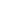 This form is to be used by members of the county team who are planning an event/challenge/meeting or training in or out of the county.Outline for discussion at a Finance meeting and approval by the County Executive.Please send this form to:County Commissioner (countycommissioner@girlguidingcornwall.org.uk),County Treasurer (countytreasurer@girlguidingcornwall.org.uk) and copy in your team lead ie programme@girlguidingcornwall.org.uk, training@girlguidingcornwall.org.uk, outdoors@girlguidingcornwall.org.uk, etc.Processing for Completing the Form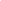 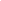 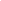 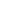 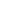 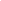 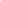 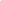 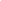 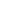 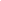 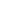 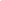 Adviser/Co-ordinators Name and County AppointmentProposed Title of EventProposed Date of the EventProposed Venue of EventSectionHow many applications will be accepted for the event to go ahead?What is the maximum number of applications that will be accepted?Purpose of Event – Why this event?Is it needed?Proposed Plans of the EventFinanceFinanceSelf- FinancingSelf- FinancingSelf- FinancingProposed BudgetProposed BudgetTotal for the EventPer personProposed BudgetProposed BudgetProposed BudgetProposed BudgetProposed BudgetProposed BudgetProposed BudgetProposed BudgetProposed BudgetProposed BudgetProposed BudgetProposed BudgetAdmin fee£0.50Total Cost£Proposed Planning TeamProposed Planning TeamHow will the flyer/booking form be circulated?Date flyer will be availableOpening date for applicationsClosing date for applicationsWhat is the back-up plan if the numbers are not forthcoming?Signature of Adviser/Co-ordinatorCounty AppointmentDateFinance Meeting use onlyAgreed/Not agreedMinuted and dated